Конспект досуга                                                            "Путешествие в космос"Программное содержание: создание единого образовательного пространства в физическом развитии дошкольников, установление доверительного контакта между семьёй и детским садом, развитие потребности в движениях, потребности в здоровом образе жизни.Вед: Приветствуем всех на празднике Космоса. Все вы, ребята, знаете, что космос - это далекая мечта всех мальчишек. Раньше это мечта была недосягаема, а сегодня космонавт - известная профессия. 12 апреля весь мир отмечает День авиации и космонавтики. Это особенный день – 50 лет назад, в этот день в 1961 года гражданин СССР майор  Юрий Алексеевич Гагарин на космическом корабле «Восток» впервые в мире совершил полёт в космос, открыв этим эпоху пилотируемых космических полетов, впервые в мире полетел наш советский космонавт. 2011год объявлен Годом Российской Космонавтики. Реб: Летит, летит ракета        Вокруг земного света,        А в ней сидит Гагарин-        Простой советский парень! Реб: В космической ракете        С название «Восток»        Он первым на планете        Подняться к звёздам смог.        Поёт об этом песни        Весенняя капель:        Навеки будут вместе        Гагарин и апрель. ВЕД: – Ребята, вы все знаете, что мы живём на планете Земля. Она – наш дом. Земля – огромный шар, плывущий в бескрайнем просторе космоса и вращающийся вокруг Солнца. Учёные называют такие шары планетами. А сколько планет в солнечной системе, нам расскажут ребята. По порядку все планетыНазовёт любой из нас:Раз — Меркурий,Два — Венера,Три — Земля,Четыре — Марс.Пять — Юпитер,Шесть — Сатурн,Семь — Уран,За ним — Нептун.Он восьмым идёт по счёту.А за ним уже, потом,И девятая планетаПод названием Плутон.ВЕДУЩИЙ: Вот так, ребята, планет в нашей солнечной системе девять. Ведущий:                                                                                                                                     Чтоб ракетой управлять,
Нужно смелым, сильным стать,
Слабых в космос не берут,
Ведь полёт – нелёгкий труд!”Ведущий: – Внимание, внимание! Приглашаем всех девочек и мальчиков, а также их родителей совершить путешествие в открытый космос. На нашем космодроме сегодня три  экипажа:  “ Комета”, “ Мир”, «Восток». Давайте их поприветствуем.Экипаж  космического корабля “ Комета”:  папа_______ и сын___________                                                                              Мы приветствуем экипаж “ Кометы”.
Желаем полететь на другую планету.
Захватить с собой храбрость и смелость,
А в игре показать умелость.Экипаж  космического корабля “ Мир”: папа_________ и сын____________                                                                                       А вам, наш “Мир” дорогой,
Желаем от души, чтоб результаты ваши,
Все были хороши!
Чтоб не знали сегодня усталости
И доставили всем много радости.Экипаж  космического корабля «Восток»  папа __________ и сын____________                                                                                      Далёкие звёзды манят «Восток»,                                                                                                                                                                                         И ваша ракета помчится вперёд.                                                                                                                                                                                               Пусть в космосе будет легко всё для вас,                                                                                                                                                                                                                         Я вижу: к полёту готовы сейчас!Ведущий: Чтобы не заблудиться в космическом пространстве,                                                   наш путь мы будем обозначать звездами.Ведущий: Экипажам приготовиться к полёту.                                                                      Ждут нас быстрые ракеты для прогулок по планетам.                                                                                 На какую захотим, на такую полетим!
Экипажи готовы? Земля, разрешите взлёт?Ведущий: “Мир”, “Комета”, «Восток»,  взлёт разрешаю!Ведущий: 3, 2, 1, пуск! Полетели!Гаснет свет, зажигаются звёзды, звучит космическая музыка.– Внимание, приближаемся к планете Луна! Идём на посадку!  Луна – это спутник Земли. Это тоже планета, но очень маленькая. Она не может самостоятельно двигаться и как бы привязана к Земле. – На этой планете без “лунотопов” нам не обойтись. Давайте протопчем нашими “лунотопами” тропу “Дружбы”.– Экипажам приготовиться к эстафете “Лунотопы”. (Участвуют дети)Ведущий вручает звёзды.Ведущий: Уважаемые космонавты, инопланетяне приготовили для вас загадки.ЗАГАДКИ ИНОПЛАНЕТЯН.1. Чтобы глаз вооружить и со звездами дружить,                                                                       Млечный путь увидеть чтоб нужен мощный …телескоп 2. Телескопом сотни лет изучают жизнь планет.                                                                               Вам расскажет обо всем умный дядя …. 3. Астроном - он звездочет, знает все наперечет!                                                                                               Только лучше звезд видна в небе полная …4.  До Луны не может птица долететь и прилуниться,                                                                                но зато умеет это делать быстрая …5. У ракеты есть водитель, невесомости любитель.                                                                      По-английски: "астронавт", а по-русски … 6. Космонавт сидит в ракете, проклиная все на свете -                                                                                 на орбите как назло появилось …7. НЛО летит к соседу из созвездья Андромеды,                                                                                в нем от скуки волком воет злой зеленый… 8. Гуманоид с курса сбился, в  трех планетах заблудился,                                                               Если звездной карты нету, не поможет скорость… 9. Свет быстрее всех летает, километры не считает.                                                                     Дарит Солнце жизнь планетам, нам - тепло, хвосты - …10. Всё комета облетела, всё на небе осмотрела.                                                                          Видит, в космосе нора - Это черная …11. В черных дырах темнота чем-то черным занята.                                                                                     Там окончил свой полет межпланетный …                                                                                            12. Звездолет - стальная птица, Он быстрее света мчится.                                                                                     Познает на практике звездные …Ведущий вручает звёзды.А я предлагаю еще послушать стихи, которые ребята для нас приготовили. Ведущий: Наше путешествие продолжается, берем курс на следующую планету. Мы приближаемся, приготовиться к выходу из космического корабля.  Чтобы определить, на какой планете мы находимся, необходимо размотать клубочки.Участвуют дети, разматывают клубки, находят в них батончики «Марс».Ведущий вручает звёзды.Ведущий: Итак, мы на Марсе.  Марс – четвёртая планета Солнечной системы. Вокруг своей оси она поворачивается за одни сутки, как и Земля. Ребята, как называют жителей Марса?   Любимое их занятие – жонглирование. Я приглашаю пап принять участие в этом конкурсе.Конкурс: жонглирование 1, 2. 3 и т.д. целлофановыми пакетами. Ведущий  вручает звёзды.Ведущий: Ребята, как вы думаете, что ещё любят марсиане? (ответы детей)  Открою вам секрет. Марсиане любят прыгать.  Они и передвигаются-то прыжками. А сейчас конкурс на самую ловкую команду - эстафета «Прыгают марсиане». Ребенок, встав за стартовой чертой, прыгает в длину с места, отталкиваясь двумя ногами. Приземление положение пяток - фиксируется. С этого места прыгает  папа. У кого цепочка прыжков окажется длиннее - тот победитель.Ведущий вручает звёзды.Ведущий: (обращаясь к детям-зрителям) Ребята, а вы мечтаете побывать в космосе? Проверим внимательность будущих космонавтов. Если предмет летает, все поднимают руки, а если не летает – все топают ногами. Сапоги, утюги, комар, воздушный шар, лебеди, гуси, белка, носорог, сладкий пирог, вертолёт, самолёт.Ведущий: Наше путешествие продолжается, следующая планета Юпитер.  Все космонавты знают, что такое невесомость и как тяжело контролировать там движения. Сейчас вам предстоит направить метеорит в чёрную дыру.Конкурс - попасть воздушным шаром  в ведро с помощью ложки.                          Участвуют папа и сын.Ведущий вручает звёзды.Ведущий:  В космосе космонавты в свободное время поют, рисуют и даже сочиняют стихи. Потренируемся и мы.  Я дам папам текст, в который они должны вставить недостающие слова.Не в первый раз, не в первый разВ огне и звуках громаРакета в космос подняласьС земного... (космодрома.)_______________________________Уходит в небо экипаж,Отныне знаменитый.Мы будем слушать репортажС космической... (орбиты.)Уже оставил луноходСледы на лунной пыли:На ближнем спутнике ЗемлиТропинку... (проложили!)С друзьями в небо ты глядишь,Конечно, твердо веря,Что подрастешь - и полетишьК загадочной... (Венере!)_______________________________________________________________Если ты взлететь готов                                                                                                                                                                       Выше белых облаков,                                                                                                                            Облетит вокруг планеты                                                                                                                         Серебристая …(ракета.)___________________________У нас сбываются мечты:Покажут в телекадре,Как по Сатурну ходишь тыВ космическом... (скафандре.)Ведущий:  (детям-зрителям)  Ребята, пока наши космонавты заняты, давайте поиграем в игру «Если весело живётся».Папы читают стихи.Ведущий вручает звёзды.Ведущий – Ребята, сколько звёзд вы собрали за время путешествия? (7)                                  Давайте составим звёздную карту, по которой мы возвратимся домой. Я вам дарю самую яркую звезду -  Полярную, она всегда  указывает путь на север.  А из своих звёзд вы соберите созвездие, по которому легче всего отыскать Полярную звезду. Как называется это созвездие?  (Большая медведица)А ребята нам расскажут об этом созвездии.У Большого КовшаБольно ручка хороша!Три звезды - и все подряд,Как алмазные, горят!Вот Медведица Большая                                                                                                                  Кашу звёздную мешает                                                                                                               Большим ковшом                                                                                                                                          В котле большом.А рядом тускло светитсяМалая Медведица.Маленьким ковшичком                                                                                                                     Собирает крошечки.Папы и дети собирают Большую  медведицу.Ведущий: Вот и подходит к концу наше путешествие. Мы много повидали на своём пути, проявили сноровку и ловкость, но пора возвращаться домой. Экипажи, займите свои места, пристегнуть ремни безопасности.Играет космическая музыка.Ведущий: – ЗЕМЛЯ – ЗЕМЛЯ – ЗЕМЛЯ! Мы готовы к посадке. Ведущий: Экипажи “Мир”, “Комета” и «Восток»  посадку разрешаю, все готово к вашему приёму.Заведующая д/с  полёта вручает грамоты, медали, поздравляет с успешным приземлением.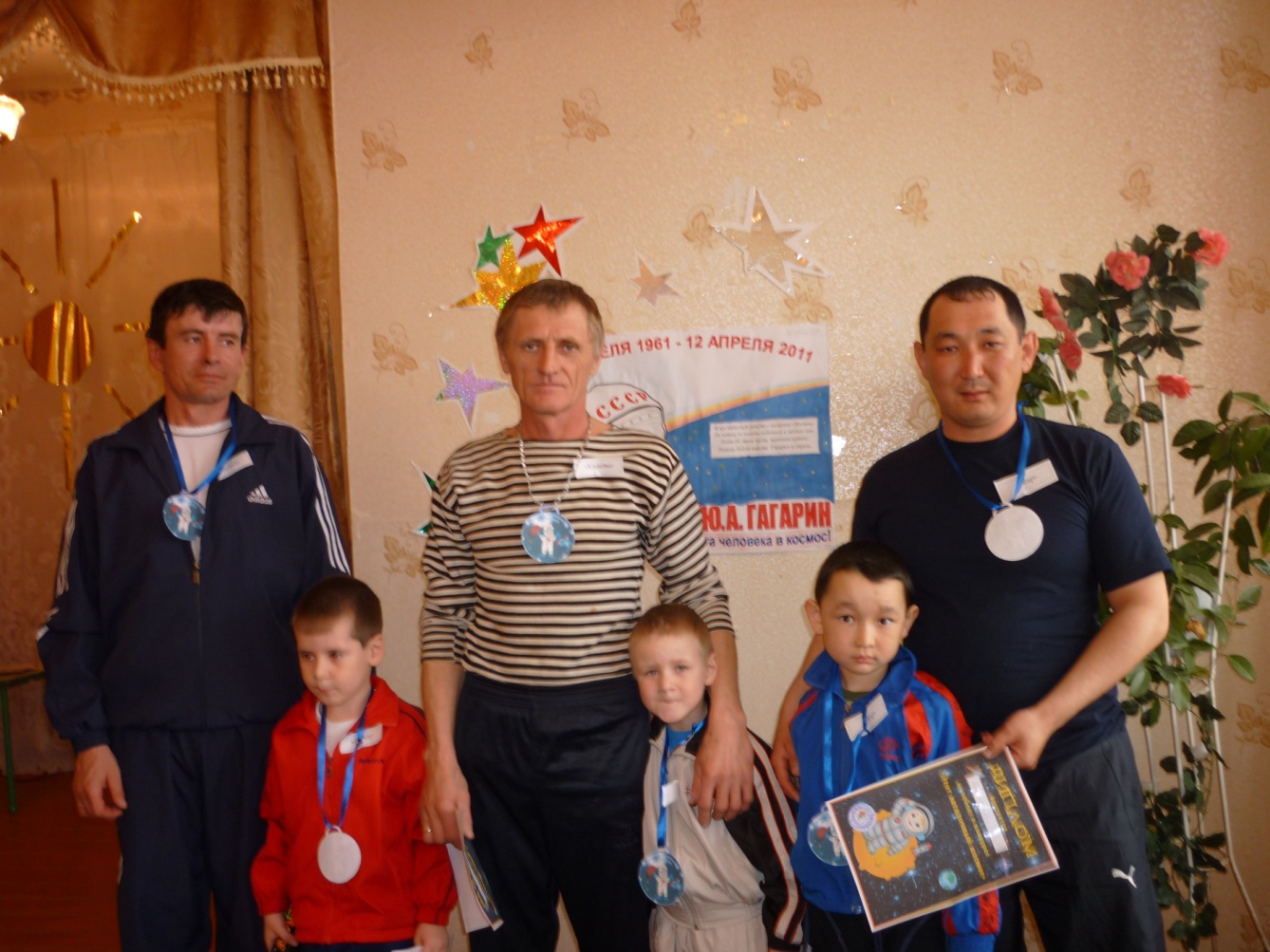 